Маршрут №2 (местный автобусный маршрут с. Казанское - с. Новоселезнёво)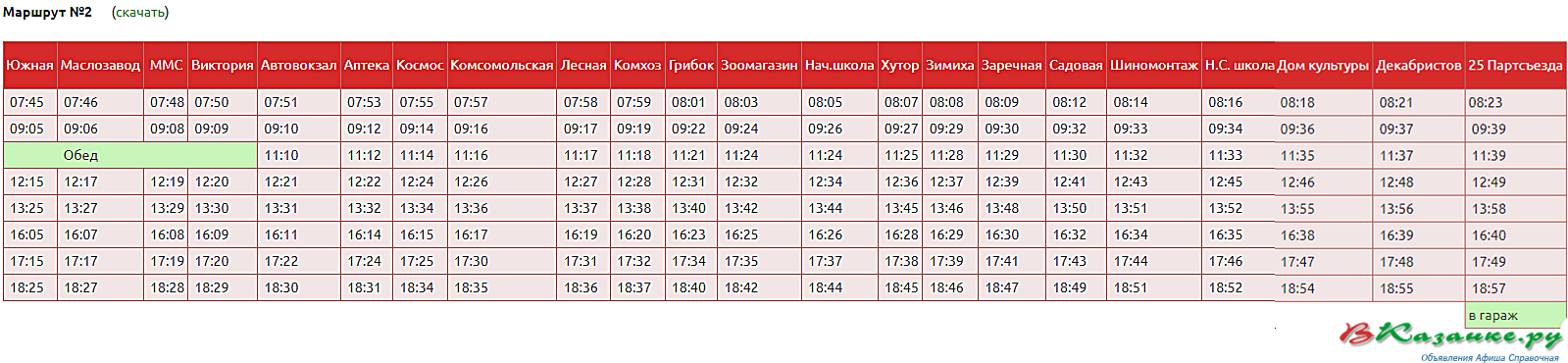 Обновление 20.03.2023г.